Evaluación 2: Fuerza de las piezas en función de la estructuras de peonesNivel: avanzado (8 puntos)Club:________________________________________________________________________________Nombre:____________________________________________________________________________Fecha:_______________________________________________________________________________Puntuación:________________________________________________________________________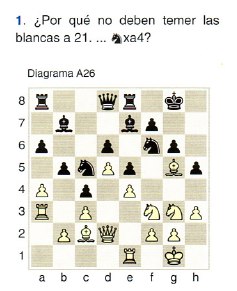 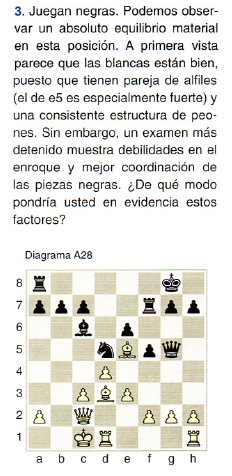 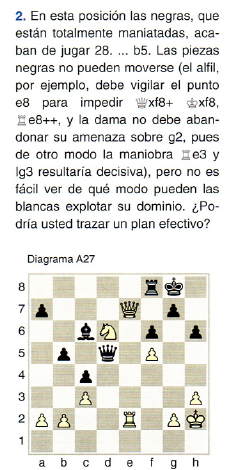 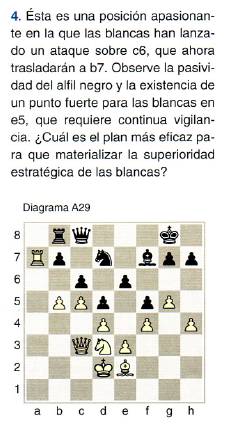 